                                 Guía Nº 4 de Educación Física 5º BásicoRealiza los siguientes ejercicios.Para comenzar utiliza ropa cómoda para hacer ejercicio.Calentamiento.
¿Qué es el calentamiento?
Conjunto de ejercicios previos a una actividad física, estos preparan la musculatura para estar en optimas condiciones para realizar dicha actividad.A modo de calentamiento realizar los siguientes ejercicios en el lugar.1. Saltos de estrella.Comenzamos en posición de pie con los pies juntos y manos a los costados, realizamos un salto separando las piernas y llevando los brazos sobre la cabeza para luego con otro salto volver a la posición inicial ( Realizar por 30 segundos). 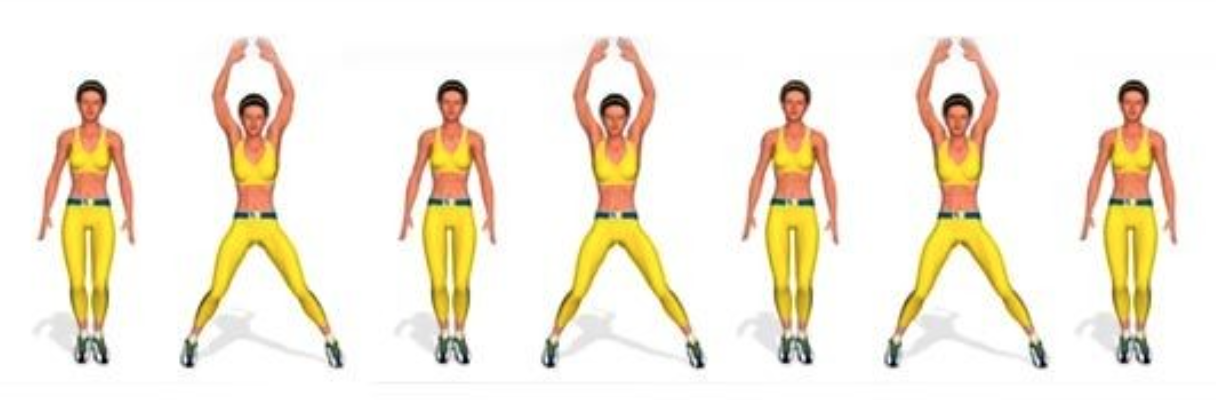 2. Skiping.Comenzamos en posición de pie para elevar las rodillas alternadamente junto al movimiento de los brazos ( Realizar por 30 segundos).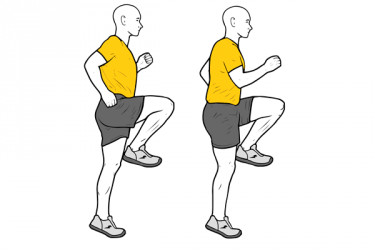 3. Taloneo.Comenzamos en posición de pie para llevar los pies atrás alternadamente junto al movimiento de los brazos ( Realizar por 30 segundos).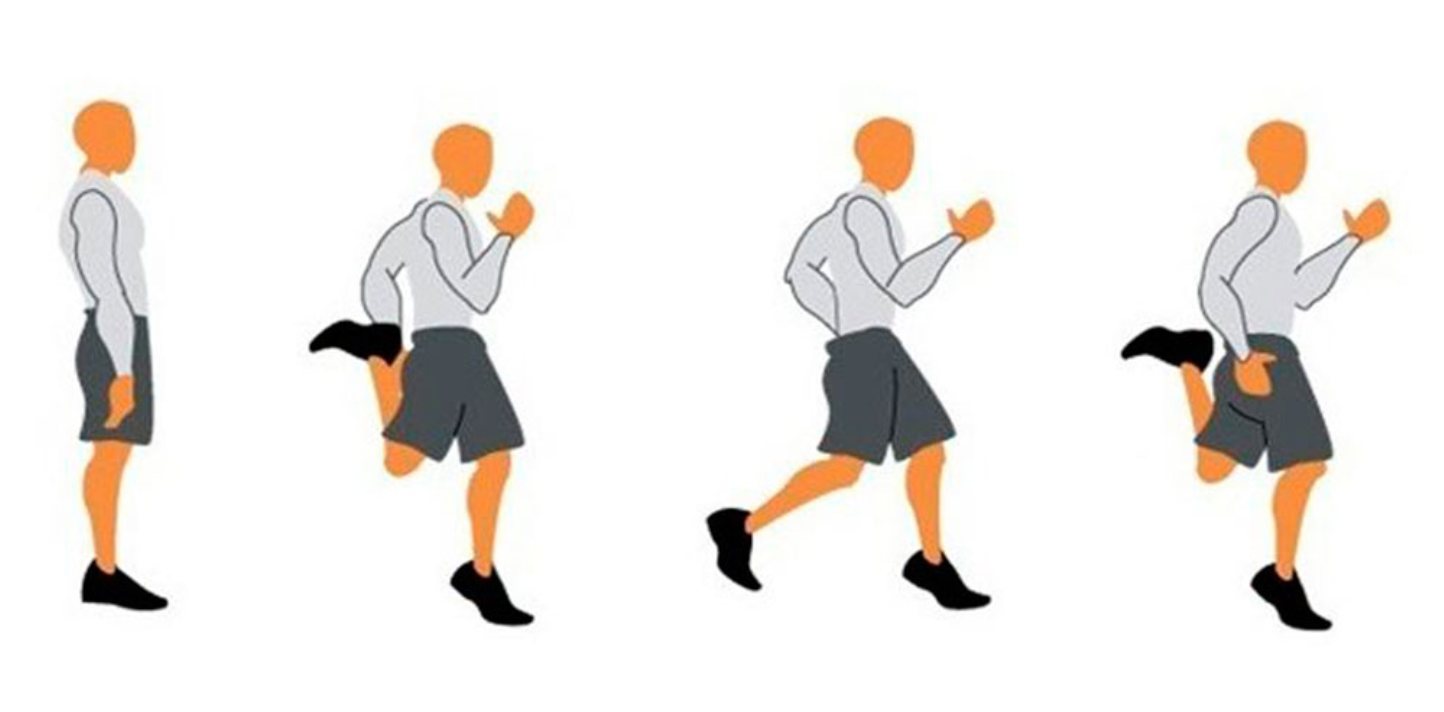 Realiza y registra los siguientes ejercicios.
Con la ayuda de algún familiar en un espacio adecuado realiza los siguientes ejercicios y completa tus resultados en la siguiente tabla, vas a necesitar un cronometro para tomar el tiempo. (3 repeticiones  de 30 segundos por ejercicios con descanso de 1 minuto)Recuerda !Usar ropa deportiva y un espacio adecuado. Pídele ayuda a alguien que este en casa para manejar el cronometro, así tu puedas contar y anotar tus repeticiones.Luego de terminar el primer ejercicio descansa al menos 5min.En el caso de sentirse mal o sentir molestias dejar de realizar los ejercicios.Al finalizar tus ejercicios recuerda hidratarte y realizar tu aseo personal. Salto vertical en el lugar.
En posición de pies con los brazos al costado flexiona tus rodillas e impúlsate con los brazos hacia arriba buscando altura, al momento de caer realiza un pequeño rebote para amortiguar la caída y vuelve a realizarlo.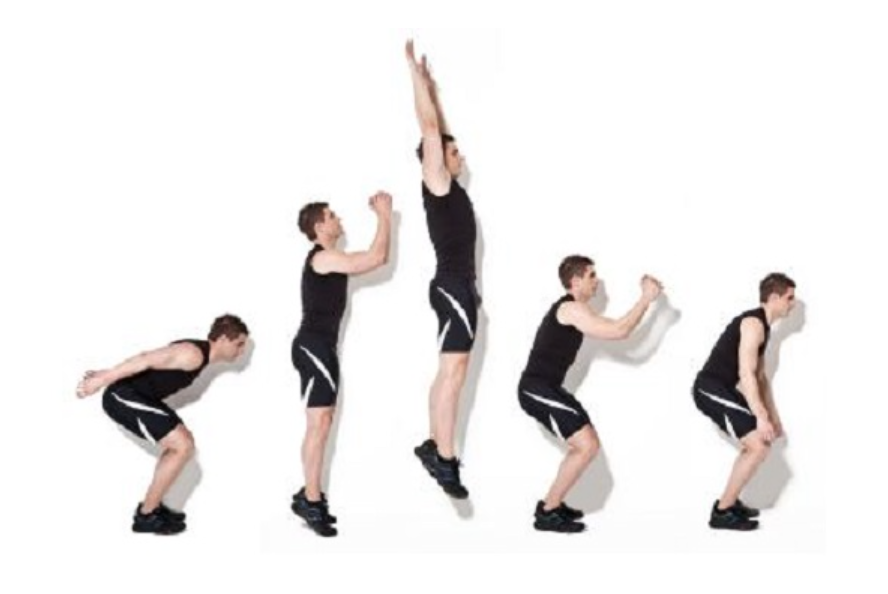 Saltos en punta de pie.En posición de pies con los brazos al costado realiza saltos verticales utilizando la punta de los pies.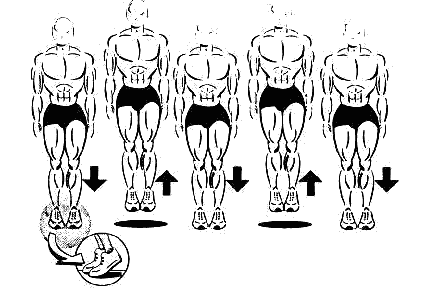 Saltos con un pie.En posición de pie con los brazos al costado realiza saltos verticales utilizando solo el apoyo de un pie, repite la misma acción con el pie contrario.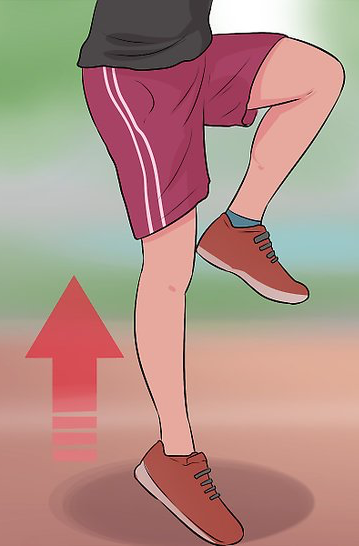  Rodillas al pecho En posición de pie con los brazos al costado realiza saltos elevando las rodillas al pecho, al momento de caer realiza un pequeño rebote para amortiguar la caída y vuelve a realizarlo.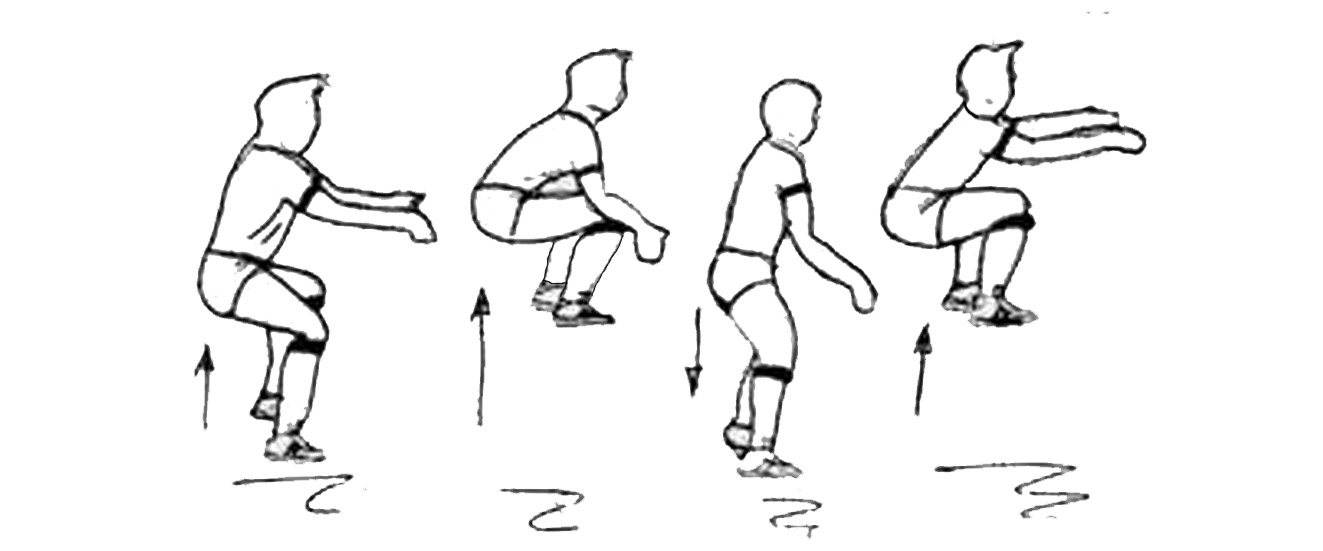 Cuadrupedia En posición cuadrúpeda, apoyando ambas manos y ambos pies desplazarse sin apoyar las rodillas en el suelo por un espacio que tengas disponible en casa. (avanzar por 30 segundos)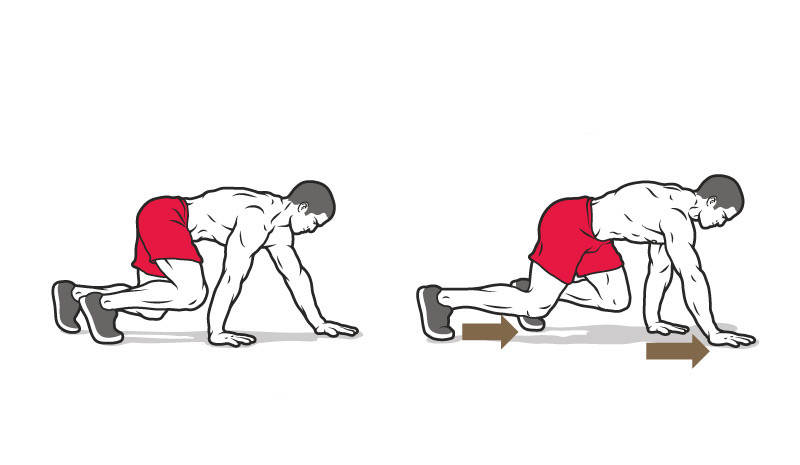 Autoevaluación Escala de Borg modificada.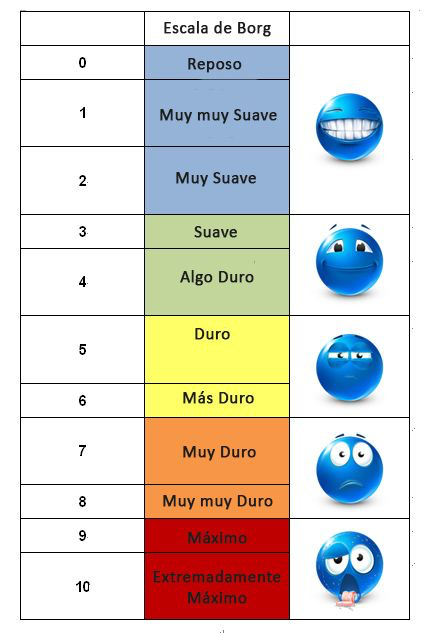 Responde según la escala de Borg.¿Como me sentí hoy realizando ejercicios?Objetivo: OA 11-OA 06-OA 08-OA 01- OA 09Objetivo: OA 11-OA 06-OA 08-OA 01- OA 09Objetivo: OA 11-OA 06-OA 08-OA 01- OA 09Docente: Luis Gormaz LazoMail: luisgormazlazoyahoo.esUnidad 1 :Habilidades Motoras Básicas Fecha: Ejercicio1ª RepeticiónPausa2ª RepeticiónPausa3ª RepeticiónSalto vertical1 min1 minDescanso de 5 min.Descanso de 5 min.Descanso de 5 min.Descanso de 5 min.Descanso de 5 min.Descanso de 5 min.Salto a pie juntos1 min1 minDescanso de 5 min.Descanso de 5 min.Descanso de 5 min.Descanso de 5 min.Descanso de 5 min.Descanso de 5 min.Saltos con un pieDer/ Izq1 minDer/ Izq1 minDer/ IzqDescanso de 5 min Descanso de 5 min Descanso de 5 min Descanso de 5 min Descanso de 5 min Descanso de 5 min Rodillas al pecho1 min1 minDescanso de 5 minDescanso de 5 minDescanso de 5 minDescanso de 5 minDescanso de 5 minDescanso de 5 minCuadrupedia1 min1 minDescansa e hidrátateDescansa e hidrátateDescansa e hidrátateDescansa e hidrátateDescansa e hidrátateDescansa e hidrátateEjerciciosEscala de BorgSalto Vertical Salto a pie juntosSaltos con un pieRodillas al pechoCuadrupedia